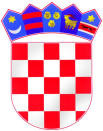 REPUBLIKA HRVATSKAZAGREBAČKA ŽUPANIJAOSNOVNA ŠKOLADRAGUTINA DOMJANIĆASVETI IVAN ZELINAI.Gundulića 2,10380 Sveti Ivan ZelinaTel.fax: 01/206 918,tel:01/2061 109e-mail: osnovna.skola.zelina@zg.t-com.hrOBAVIJEST O ODABRANIM PONUDAMAPovjerenstvo za provedbu javnog poziva i izbor najpovoljnije ponude ( OŠ Dragutina Domjanića  Sveti Ivan Zelina) odabralo je slijedeće ponude agencija: 1. SPEKTAR PUTOVANJA d.o.o., Zagreb					                    2. KONTAKT TOURS d.o.o., Zagreb koje će biti prezentirane roditeljima na zajedničkom roditeljskom sastanku svih sedmih razreda koji će se održati u ponedjeljak, 27. studenoga 2017. godine u 18. 45 sati.                                                                                                                     Predsjednica Povjerenstva:									Dijana Stubičar